Запевай, моя измена (частушки, на гулянках)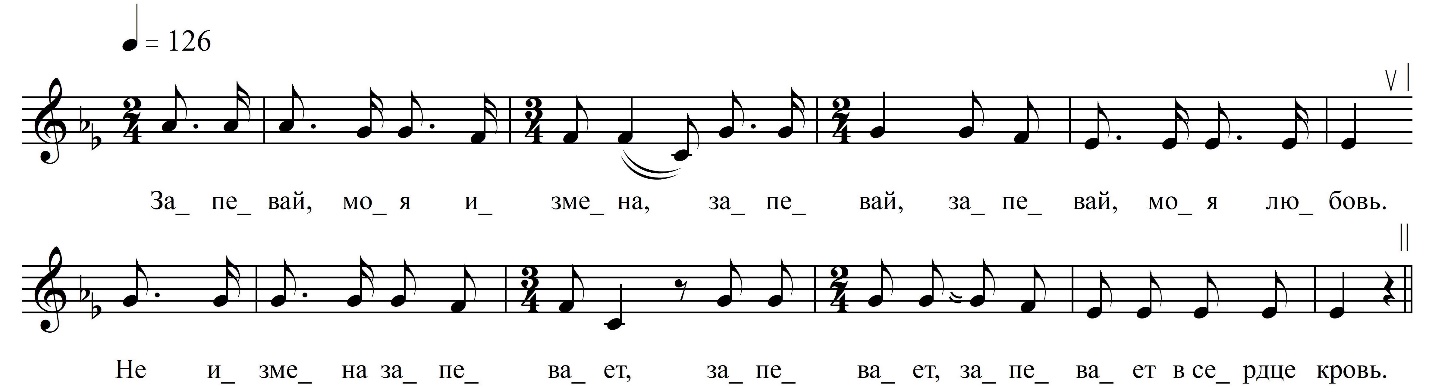 ФНОЦ СПбГИК, ВхI-а.3/3Запись Батомункуева Б., Хлынцева А. 03.07.1974 д. Хотово Вындиноостровского с/п Волховского р-на Ленинградской обл. Инф. Хазова Анна Яковлевна (1913) Запевай, моя измена,Запевай, запевай, моя любовь.Не измена запевает –Запевает, запевает в сердце кровь.Печки топятся в училищи,С трубы-то, с трубы высокой дым.Сохну, вяну незаметно Своим сердцем, своим сердцем молодым.Завлекать-то завлекаёшь, Сам в солдатики, в солдатики идёшь.Четыре году, восемь месяцовКак по воду-то, в воду упадёшь.Изменил меня забава,Я в уме-то, я в уме не повела.Долго думать я не сталаИ другого, другого нажила.Говорил, что не забуду,Сам уехал, сам уехал и забыл.Горячо его любила,Позабыть, позабыть не хватит сил.Я не верила тузу,Поверила, поверила шестёрочки.Ещё поверила емуЗелёной-то, в зелёной гимнастёрочке.До свиданья, ягодиночка,Всего-то, всего не сговорить.Тебе счастливо оставаться,Мне домой, мне домой надо идти.До свиданья, ягодинка,Давай ручку, ту ручку правую.За горячи поцелуи,За любовь, за любовь за старую.Изменила, пошутила,[…] испытатьЕсли я тебе люба́я,Подойдёшь, подойдёшь, будешь гулять.Верю, верю, ягодиночка,Любови, любови вашей я.Только я-то лицемерю,Не горазд, не горазд люблю тебя.